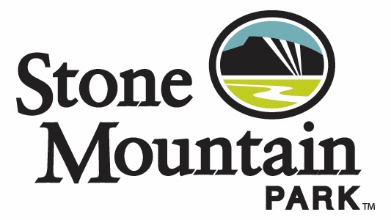 2022 PAVILION RENTAL INFORMATION PAVILION RENTAL INFORMATION If you are looking to host a gathering for 32 - 150 people, we have pavilions available for non- catered private rental. • Each rental includes private use of the pavilion with picnic-style tables, a large pit-style cooking grill and a parking lot with nearby restrooms.  Please note pavilion is rented as-is. • Rental of these pavilions is non-catered. You are more than welcome to bring in your own food but outside catering companies or food delivery are not allowed entrance into Stone Mountain Park.   Alcohol, drones, inflatables, propane/gas, electric grills or fryers are not allowed at the rental pavilions or public picnic areas.• Parking and attractions are not included in the rental fee of the pavilions, but with a group of 15 people or more you are eligible for our group rate Attraction Pass tickets. For current rates, please contact the Group Sales department at (770) 498-5636. Parking fee is not included can be purchased at the entry gates on the date of your visit. To rent the Pavilion, please complete the attached rental application and return it to our office. Once the application is received payment will be handled by credit card over the phone.  The pavilion will not be confirmed reserved until the application is returned and payment is received.  Payment in full is required at the time of booking and once it is processed, the rental fee is NON-REFUNDABLE. Thank you for your interest in visiting Stone Mountain Park! Please note, we do not rent pavilions on July 3rd, 4th or 5th. Other holiday blackouts may apply; please inquire. Please direct any questions you may have to: PHONE: (770)498-5636 SMPGroups@stonemountainpark.com Payment Options: • To pay by credit card – Visa, MC and Discover are accepted.  Please call the office after the application has been submitted.  Office # 770-498-5636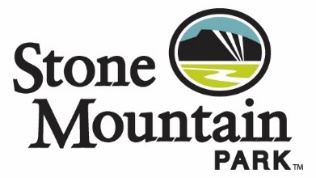 2022 PAVILION RENTAL APPLICATION(PLEASE PRINT AND COMPLETE ALL AREAS OF THE APPLICATION)Group Name: _____________________________________________________ Number of Attendees: __________________ Type of Event: ____________________________________ Contact Name: ____________________________________________ Address: ____________________________________________City: _______________ State: ______Zip Code: ______________ Phone #: (_____) _______________________ Email: ______________________________________________________________ Date: _____/_______/______ Time Slot: 10am – 3pm________     OR 4pm – 9pm_________ Pavilion Name: ________________________________________________________________Georgia Pavilion 50 people – $350 for Monday – Friday or $500 Saturday - Sunday (10am – 8pm) Gristmill Pavilion 125 people – $500 for Monday - Sunday (10am – 3pm or 4pm – 9pm) Twin Oaks Pavilion 125 people – $500 for Monday –Sunday (10am – 3pm or 4pm – 9pm)Railroad Pavilion 225 people – $800 for Monday –Sunday (10am – 3pm or 4pm – 9pm)Fireside Pavilion 250 people – $800 for Monday –Sunday (10am – 3pm or 4pm – 9pm)  Sports Pavilion 800 people - $1600 for Monday - Sunday (10am – 3pm or 4pm – 9pm) ** Prices valid for events through December 31, 2022***If you are interested in renting a pavilion please complete the attached Pavilion Rental agreement and email it back.  You will be contacted once this is received to handle the payment.TERMS AND CONDITIONS Please read the terms of this rental agreement below and initial each line. • PAYMENT: The rental fee is solely for the rental of the pavilion. Payment in full is due at the time of booking and is NON-REFUNDABLE. Should you cancel after payment is processed, you will not receive a refund of any amount. ________ (Initial) • CANCELLATIONS: Should you cancel after payment is processed, you will not receive a refund of any amount. Stone Mountain Park is a rain or shine venue. Refunds will not be issued for due to rain or bad weather. ________ (Initial) • FOOD: No outside catering companies will be allowed to deliver or set up inside of the Park. If your group chooses to prep and serve food for your event, you agree to use charcoal grills ONLY. Gas grills, electric grills, or fryers of any sort are not permitted. ________ (Initial) • PROFIT-MAKING FUNCTIONS/SOLICIATIONS: Profit-making functions (i.e., tickets for craft sales, fashion shows, etc.) are prohibited to take place in these venues. Sales of individual food items or beverages by groups are prohibited. Solicitations of any kind inside Stone Mountain Park are prohibited. ________ (Initial) • ENTERTAINMENT/DECORATIONS: Outside services contracted with possible safety risks (inflatables, dunk tanks, pony rides, etc.) are prohibited. Games of chance (Monte Carlo Nights, Bingo, etc.) are prohibited. Rice and confetti are prohibited. No decorations with nails or staples are allowed. All other decorations must be removed and disposed of properly before leaving the pavilion by renter. ________ (Initial) • TRASH REMOVAL/CLEAN-UP: Stone Mountain Park performs general maintenance on pavilions. SMP is not responsible for any natural debris accumulated between the Park’s maintenance and start of your event. Renter is expected to clean area of trash accumulated during event in receptacles provided by Park. Renter is responsible for cleaning the grill(s) pre- and post-event. Renters shall provide all equipment. ________(Initial) • PICNIC TABLES: The picnic tables if moved must be returned to the original placement at the end of event by the renter. __________(initials)• PARKING: Vehicles must park in designated parking spot. No vehicles are allowed inside the pavilion itself.  Stone Mountain Park Public Safety may issue citations for unauthorized parking. ________(Initial) I have read, understand and agree to the terms and conditions above: Print Name: _________________________________________________________ Date: ______/______/______ Signature: ___________________________________________________________________________________ Park Representative Signature: _________________________________________ Date:______/______/______ A signed copy of this Rental Agreement will be emailed to you once successfully processed.